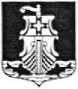 Совет депутатов
Муниципального образования
«Усть-Лужское сельское поселение»
Муниципального образования
«Кингисеппский муниципальный район»
Ленинградской области
{третьего созыва)РЕШЕНИЕ30 мая 2017 года№ 188О внесении изменений в Решение Совета депутатов муниципального образования «Усть-Лужское сельское поселение» от 20Л2.16 г. № 162 «О бюджете МО «Усть- Лужское сельское поселение» на 2017 год»В соответствии со статьёй 78 Бюджетного кодекса Российской Федерации Совет депутатов бюджете МО «Усть-Лужское сельское поселение»РЕШИЛ:.	1.Внести в Решение от 20Л2.2016 г. № 162 «О бюджете МО «Усть-Лужскоесельское поселение» на 2017 год» следующие изменения:1 Л. Статью 1, пункт 1, абзац 2 читать в следующей редакции: «прогнозируемый общий объем доходов бюджета муниципального образования «Усть-Лужское сельское поселение» в сумме 31827,8 тысяч рублей»;1.2 Статью 1, пункт 1, абзац 3 читать в следующей редакции: «общий объём расходов бюджета МО «Усть-Лужское сельское поселение» в сумме 42 095,9 тысяч рублей»;Статью 4, пункт 6 читать в следующей редакции: «Утвердить объем бюджетных ассигнований дорожного фонда муниципального образования «Усть-Лужское сельское поселение» на 2017 год в сумме 6 216,9 тысяч рублей».Статью 5, пункт 2 читать в следующей редакции: «Утвердить расходы на обеспечение деятельности администрации муниципального образования «Усть-Лужское сельское поселение» на 2017 год в сумме 12 881,6 тысяч рублей»;Приложение № 1 «Прогнозируемые поступления доходов в бюджет муниципального образования «Усть-Лужское сельское поселение» на 2017 год» утвердить в новой редакции (прилагается);Приложение № 2 «Безвозмездные поступления от других бюджетов бюджетной системы Российской Федерации на 2017 год» утвердить в новой редакции (прилагается);Приложение № 5 «Распределение бюджетных ассигнований по разделам, подразделам классификации расходов бюджета МО «Усть-Лужское сельское поселение» на 2017 год» утвердить в новой редакции (прилагается);Приложение № 6 «Ведомственная структура расходов бюджета МО «Усть- Лужское сельское поселение» на 2017 год» утвердить в новой редакции (прилагается);Приложение №7 «Распределение бюджетных ассигнований по целевым статьям (муниципальным программам и непрограммным направлениям деятельности) группам и подгруппам видов расходов классификации расходов бюджета, по разделам и подразделам классификации расходов бюджета муниципального образования "Усть- Лужское сельское поселение" на 2017год» утвердить в новой редакции (прилагается);Приложение №10 «Источники внутреннего финансирования дефицита бюджета муниципального образования «Усть-Лужское сельское поселение» па 2017 год» утвердить в новой редакции (прилагается).Настоящее решение вступает в силу со дня подписания и подлежит официальному опубликованию.Контроль исполнения настоящего решения возложить на постоянную депутатскую комиссию по бюджету, налогам, экономике, инвестициям и муниципальной собственности.Глава МО «Усть-Лужское сельское поселение»С приложениями к решению можно ознакомиться на официальном сайте администрации МО «Усть-Лужское сельское поселение http://усть-лужское.рф/